Prodlužte životnost dřevěné terasy s ochranným olejem Bondex ElitePraha, 27. července 2023 –⁠ Máte na terase podlahu z přírodního dřeva? Aby vám sloužila co možná nejdéle a zachovala si svůj vzhled, nezapomeňte jí věnovat dostatečnou pozornost. Nový ošetřující olej na dřevo Bondex Elite zvýrazní krásu dřeva a poskytne mu ochranu proti povětrnostním vlivům, slunečnímu záření i popraskání. Navíc je vyroben na bázi přírodních složek.Ochrana před nepřízní počasí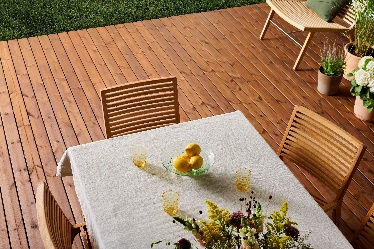 Není nad odpočinek venku na terase nebo u bazénu v kombinaci s nezaměnitelnou vůní dřeva. Každá dřevěná terasa však vyžaduje i zvýšenou péči. Nesvědčí jí sluneční paprsky, vlhkost ani změna teplot. Dřevo také neustále pracuje, a tak snadno popraská. Pochozí plochy je proto ideální ošetřit ochranným olejem na dřevo Bondex Elite. „Tento mimořádně odolný matný olej dřevěným povrchům dopřeje spolehlivou ochranu proti povětrnostním vlivům, UV záření i popraskání. Nátěr se vstřebá hluboko do dřeva a vytvoří odolný film, který odpuzuje vodu a nečistoty,“ doplňuje Radek Kříž, technický poradce značky Bondex. Péče o terasu i zahradní nábytekBondex Elite je určen nejen na nové a renovační nátěry dřevěných teras v exteriéru, ale také k ošetření dřevěného nábytku, zábradlí a dalších prvků na zahradě. Povrch účinně ochrání a zvýrazní kresbu dřeva, čímž podtrhne jeho krásu. Ve srovnání s tradičními oleji navíc ještě více prodlouží jeho životnost. Tento ošetřující olej, který je vyroben na bázi obnovitelných přírodních materiálů, se vyrábí v bezbarvém provedení, v šedé barvě nebo v odstínech eben a teak.Jak olej správně aplikovatNež se pustíte do natírání, musí být dřevo suché a zbavené nečistot, prachu a nesoudržných vrstev nátěrů. Staré, poškozené a zašedlé povrchy zbruste až na čisté dřevo. Olej před použitím i v průběhu natírání důkladně promíchejte. Nanášejte ho neředěný pomocí štětce nebo molitanové houby po směru vláken dřeva, a to v 1–2 vrstvách tak, aby se celý vsákl. „Olej doporučuji roztírat souvislými tahy a rovnoměrně po celé délce dřeva. Protože s dalšími nátěry dřevo tmavne, můžete pro druhou vrstvu nebo renovační nátěr zvolit bezbarvý odstín. Přebytky oleje pak setřete měkkým hadrem nebo houbou 15–30 minut po aplikaci,“ radí Radek Kříž. PPG: WE PROTECT AND BEAUTIFY THE WORLD® Společnost PPG (NYSE:PPG) každý den vyvíjí a vyrábí barvy, nátěrové hmoty a speciální materiály, kterým zákazníci důvěřují již 140 let. Se sídlem v americkém Pittsburghu působí ve více než 70 zemích a v roce 2022 zaznamenala čisté tržby ve výši 17,7 miliardy dolarů. Našim zákazníkům pomáháme překonávat i ty největší překážky v podobě kreativních a inovativních řešení. Obrací se na nás zákazníci z oblasti stavebnictví, spotřebního zboží, průmyslu, dopravy a z trhů s náhradními díly a příslušenstvím. Více informací o PPG najdete na adrese www.ppg.com. We protect and beautify the world a logo PPG jsou registrované ochranné známky vlastněné PPG Industries Ohio, Inc.Bondex je ochrannou známkou vlastněnou PPG Deco Czech a.s.O značce BondexBONDEX představuje více než stoletou skandinávskou zkušenost v oblasti ochrany a ošetření dřeva. Kromě olejů se pod značkou Bondex prodávají také lazury, vosky, laky a další přípravky pro ošetření dřeva, například odstraňovače starých nátěrů nebo čisticí prostředky na zašedlé dřevo. Jedná se o prémiovou značku, která je synonymem kvality, jednoduché aplikace a trvanlivosti. Značka Bondex patří pod křídla společnosti PPG.Více se dozvíte na www.bondex.cz. Bondex najdete i na sociálních sítích Facebook a YouTube.Pro více informací, prosím, kontaktujte: Michaela Čermáková, doblogoomichaelac@doblogoo.cz+420 604 878 981